Herhangi bir nedenden dolayı genel sağlık sigortası kapsamından çıkmam ve sağlık raporu almam durumunda KTÜN Fakülte/Yüksekokul Staj Birimini en geç 1 hafta içerisinde bilgilendireceğimi, bilgi vermediğim takdirde Sosyal Güvenlik Kurumu tarafından okuluma uygulanacak yaptırımlar sonucu doğacak ceza ve prim borçlarını ödeyeceğimi taahhüt ve beyan ederim.					Öğrencinin İmzası:		Tarih:Öğrencinin Staj Yapmak İstediği Günler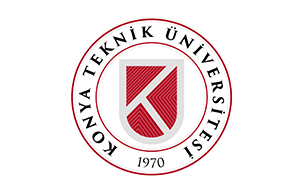 KONYA TEKNİK ÜNİVERSİTESİ MÜHENDİSLİK VE DOĞA BİLİMLERİ FAKÜLTESİBİLGİSAYAR MÜHENDİSLİĞİ BÖLÜMÜ İSTEĞE BAĞLI STAJ PROGRAMI KABUL FORMUPazartesi        Salı  Çarşamba      Perşembe       Cuma       Cumartesi  Pazar                                                                                      İŞYERİ İLE İLGİLİ BİLGİLER                                                                                   İŞYERİ İLE İLGİLİ BİLGİLER                                                                                   İŞYERİ İLE İLGİLİ BİLGİLER                                                                                   İŞYERİ İLE İLGİLİ BİLGİLERİş Yerinin AdıİşyeriAdresiİşyeriTelefon Noİşyeri *Adı Soyadıİşyeriİrtibat Kurulacak      Kişi *Telefonİşyeri *E-PostaFİRMA YETKİLİSİFİRMA YETKİLİSİFİRMA YETKİLİSİFİRMA YETKİLİSİKurum/ Kuruluş YetkilisiUnvanı Adı SoyadıStaj Başlama TarihiStaj Bitiş TarihiOnay Kurum/ Kuruluş(Kurum/Kuruluş Kaşesi ve İmza)Konya Teknik Üniversitesi, Mühendislik ve Doğa Bilimleri Fakültesi Ardıçlı Mah. Rauf Orbay Cad. 42250, Selçuklu/KONYATel          : 0(332) 205 15 00Fax         : 0(332) 241 06 35Web       : www.ktun.edu.tr